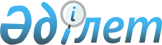 О Правилах отбора инвестиционных проектов, кредитуемых в рамках мер поддержки отечественных товаропроизводителейПостановление Правительства Республики Казахстан от 12 сентября 2000 года N 1384.
      В целях упорядочения отбора инвестиционных проектов, кредитуемых в соответствии с постановлением Правительства Республики Казахстан от 13 ноября 1998 года N 1162 P981162_ "О реализации мер по поддержке отечественных товаропроизводителей", Правительство Республики Казахстан постановляет: 
      1. Утвердить Правила отбора инвестиционных проектов, кредитуемых в рамках мер поддержки отечественных товаропроизводителей, согласно приложению. 
      2. Настоящее постановление вступает в силу со дня подписания. 
      Премьер-Министр
      Республики Казахстан Правила отбора инвестиционных проектов, кредитуемых в рамках мер поддержки отечественных товаропроизводителей 
      1. Настоящие Правила определяют порядок отбора и требования к инвестиционным проектам, кредитуемым в рамках мер поддержки отечественных товаропроизводителей в соответствии с постановлением Правительства Республики Казахстан от 13 ноября 1998 года N 1162 "О реализации мер по поддержке отечественных товаропроизводителей".
      2. В рамках мер поддержки отечественных товаропроизводителей кредитуются инвестиционные проекты по организации и развитию производства преимущественно в следующих областях:
      - переработка сельскохозяйственных продуктов;
      - текстильная и швейная промышленность;
      - производство кожи, изделий из кожи и производство обуви;
      - производство древесины и деревянных изделий;
      - производство мебели;
      - производство бумаги и картона;
      - химическая промышленность;
      - производство резиновых и пластмассовых изделий;
      - производство неметаллических минеральных продуктов;
      - производство строительных материалов;
      - производство машин и оборудования;
      - производство электрического и электронного оборудования;
      - производство транспортного оборудования;
      - фармацевтическая и медицинская промышленность.
      Кредитование инвестиционных проектов осуществляется на предприятиях, 
      где не менее 51 процента уставного капитала является собственностью 
      казахстанских юридических и физических лиц, исходя из следующих критериев:
      1) импортозамещающая или экспортоориентированная направленность 
      проекта;
      2) емкость рынка и наличие убедительных обоснований полной востребованности предлагаемой к производству продукции на внутреннем и внешнем рынках; 
      3) количество вновь создаваемых или восстанавливаемых рабочих мест; 
      4) социальная значимость проекта для Казахстана или его региона; 
      5) бюджетная эффективность проекта. 
      Сноска. В пункт 2 внесены изменения - постановлением Правительства РК от 21 августа 2002 г. N 935 P020935_ .


      3. Инвестиционные проекты представляются на рассмотрение в Министерство энергетики, индустрии и торговли Республики Казахстан и закрытое акционерное общество "Эксимбанк Казахстан" (далее - Эксимбанк) от банков второго уровня и/или потенциальных заемщиков. 
      4. Министерство энергетики, индустрии и торговли дает заключение по инвестиционным проектам в Эксимбанк на предмет их соответствия отраслевым программам развития, проводит оценку степени соответствия проектов критериям отбора. 
      5. Проведение комплексной экспертизы проекта осуществляется Эксимбанком и банками второго уровня. При принятии решения о кредитовании проектов через банки второго уровня ЗАО "Эксимбанк Казахстан" учитывает информацию Национального банка о финансовом положении данных банков. 
      6. Результаты проведенной комплексной банковской экспертизы направляются в Министерство экономики на согласование. По результатам согласования принимается решение о финансировании проекта. 
      7. Для финансирования отдельных социально-значимых инвестиционных проектов с низкой рентабельностью (или сроком окупаемости свыше десяти лет) принимается постановление Правительства, в котором определяются особые условия кредитования, в том числе льготные, и схема возврата кредита.
      8. ЗАО "Эксимбанк Казахстан" осуществляет контроль за ходом реализации каждого проекта и направляет ежеквартальную информацию в Министерство экономики Республики Казахстан.
      (Специалисты: Мартина Н.А.,
                         Петрова Г.В.)
					© 2012. РГП на ПХВ «Институт законодательства и правовой информации Республики Казахстан» Министерства юстиции Республики Казахстан
				Приложение к постановлению Правительства Республики Казахстан
от 12 сентября 2000 года N 1384